Что такое карточки ПЕКСКарточки ПЕКС – это картинки с изображением предметов, действий, пиктограмм. Для удобства их размещают на специальных листах с липучками - липкими лентами в ряды так, чтобы ребенку  было удобно размещать  разрезанные, заламинированные  и посаженные на липучку, карточки с картинками и обозначающими их словами. Листы с карточками формируются в альбом, который ребенок использует для коммуникации. Общение при помощи карточек значительно упрощают понимание желаний и чувств неговорящего, снимает напряжение и стресс.Где взять карточки ПЕКС?Карточки ПЕКС, листы и альбом можно купить в интернет-магазинах. Можно рисовать и подписывать изображения самим, что для ребенка будет особенно ценным.Многие родители не говорящих детей ничего не знают о карточках ПЕКС. Те же кто слышал о них, зачастую боятся, что их использование не позволит ребенку овладеть речью. Эти страхи напрасны. Как карточки могут помочь ребенкуРебенок сможет почувствовать себя самостоятельным в изъявлении желаний и выборе, что поможет избежать нежелательного поведения.Ребенок при помощи карточек сможет общаться с окружающими, в том числе и незнакомыми людьми. И при этом карточки помогают развитию вокальной речи. Каждая картинка подписана и ребенок довольно быстро запоминает названия предметов и действий, таким образом обучается глобальному чтению. Карточки помогают усвоить схему построения предложений, что впоследствии при появлении речи значительно облегчит освоение грамматики.Если возможности ребенка позволят, и речь появится, то необходимость в использовании карточек отпадет. В противном случае ПЕКС могут стать хорошим инструментом для коммуникации и позволят перейти на цифровые устройства для общения. 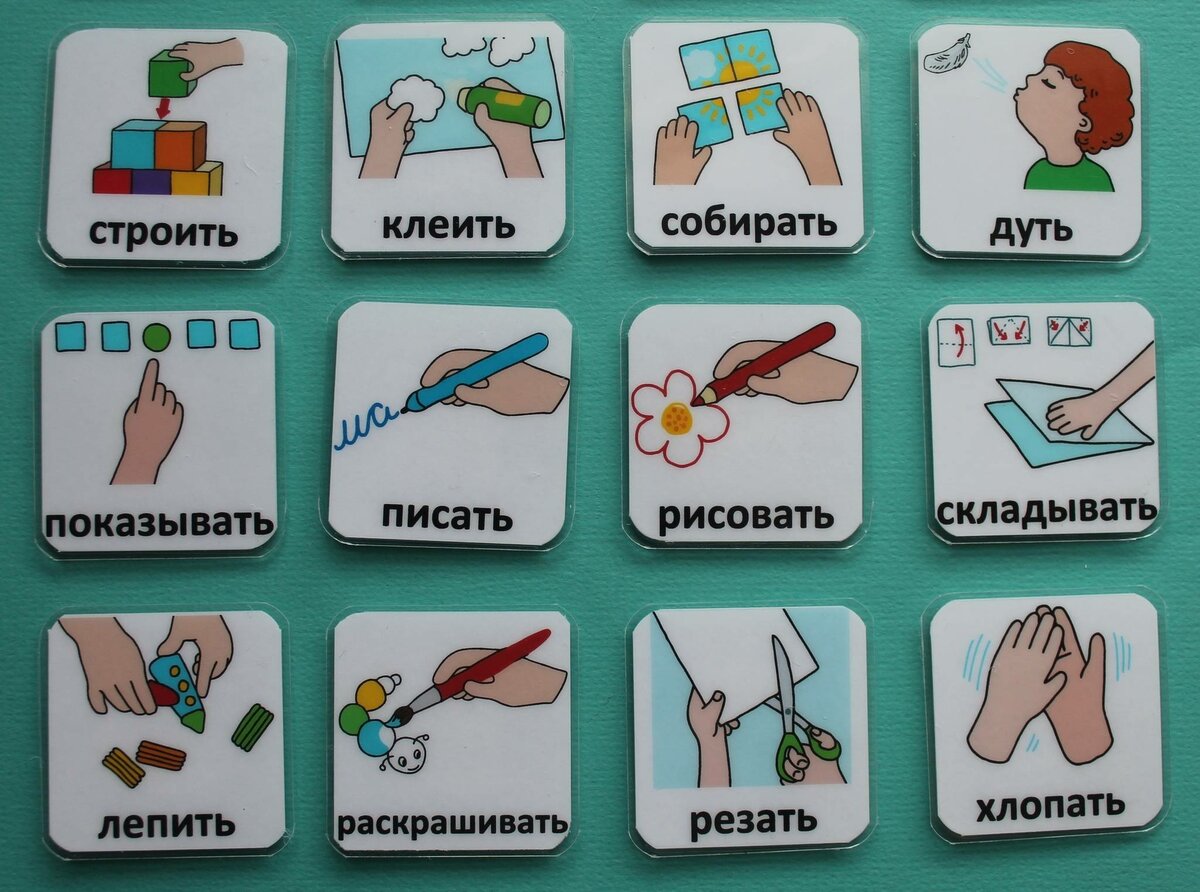 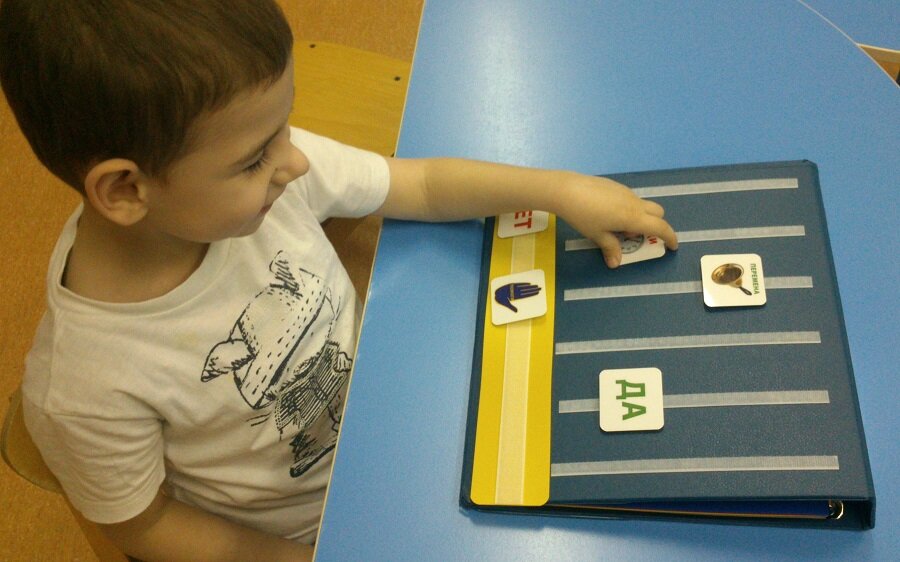 